ARMENIA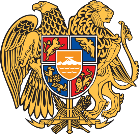 May 8, 201830th Session of the UPR Working GroupReview of GermanyArmenia warmly welcomes the delegation of Germany and thanks for the presentation of the comprehensive National Report. We commend the devotion of Germany to the UPR process and the persistent efforts to ensure the enjoyment of rights and freedoms of all citizens. We welcome the adoption of an action plan to strengthen the rights of children and young people and the adoption by the Federal Government of the National Action Plan against Racism.We note with appreciation the fact that Germany attaches a great importance to guarantee adequate protection and comprehensive assistance for potential and actual victims of human trafficking in minors. In this regard, we commend the process of drafting of nationwide cooperation concept, namely, “Protection and help in cases of trafficking and exploitation of children and young people”. In conclusion, we would like to thank Germany for excellent cooperation in the framework of Human Rights Council and wish all the success in the third UPR cycle.I thank you. 